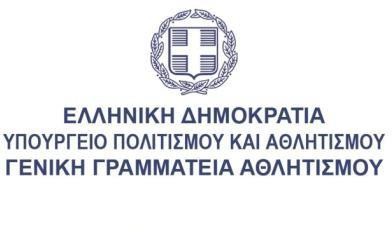 ΙΑΤΡΙΚΗ ΒΕΒΑΙΩΣΗΟ/Η κάτωθι ιατρός...........................................................................................................εξέτασε τον/την ......................................................................του..............................με ημερομηνία γέννησης	, παρέλαβε το έντυπο ιατρικούιστορικού που συμπλήρωσε ο εξεταζόμενος και βεβαιώνει ότι κατά την ημέρα της κλινικής εξέτασης …………/…………../2020 δεν εμφάνισε συμπτώματα πυρετού, βήχα, δύσπνοιας, πονόλαιμου, κόπωσης, μυαλγίας, ανοσμίας. Ο αθλητής βρέθηκε υγιής, και μπορεί να συμμετάσχει σε αθλητική προπόνηση μπάσκετΗ παρούσα εκδίδεται για την είσοδο σε αθλητικές εγκαταστάσεις.Υπογραφή και Σφραγίδα Ιατρού………………………….*Tο έντυπο του σχετικού ιατρικού ιστορικού τηρείται στο ιατρείο του υπογράφοντος